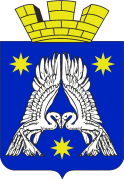 ДУМА ГОРОДСКОГО ПОСЕЛЕНИЯ Р.П. СРЕДНЯЯ АХТУБАСРЕДНЕАХТУБИНСКОГО МУНИЦИПАЛЬНОГО РАЙОНАВОЛГОГРАДСКОЙ ОБЛАСТИР Е Ш Е Н И Еот «29» июля 2020 года   № 18/66 О внесении изменения в решение Думы городского поселения р.п. Средняя Ахтуба Среднеахтубинского муниципального района Волгоградской области от 07 ноября 2019г. № 4/20 «О передаче имущества из муниципальной собственности городского поселения р.п.Средняя Ахтуба Среднеахтубинского муниципального района Волгоградской области в государственную собственность Волгоградской области»Дума городского поселения р.п. Средняя Ахтуба Среднеахтубинского муниципального района Волгоградской области решила:Отменить решение Думы городского поселения р.п. Средняя Ахтуба Среднеахтубинского муниципального района Волгоградской области от 28 мая 2020 года № 14/57 «О внесении изменения в решение Думы городского поселения р.п. Средняя Ахтуба Среднеахтубинского муниципального района Волгоградской области от 07 ноября 2019г. № 4/20 «О передаче имущества из муниципальной собственности городского поселения р.п. Средняя Ахтуба              Среднеахтубиского муниципального района Волгоградской области в государственную собственность Волгоградской области».Внести изменения в приложение к решению Думы городского поселения р.п. Средняя Ахтуба Среднеахтубинского муниципального района Волгоградской области от 07 ноября 2019г. № 4/20:- приложение к указанному решению изложить в новой редакции согласно приложению к настоящему решению.Контроль за исполнением настоящего решения возложить на главу городского селения р.п. Средняя Ахтуба Среднеахтубинского муниципального района Волгоградской области.Председатель Думы городского поселения р.п.Средняя Ахтуба						А.В. ХрустовГлава городского поселенияр.п. Средняя Ахтуба                                              			    	Ю.В. Попов  Приложение к решению Думы городскогопоселения р.п.Средняя Ахтуба от 29 июля 2020г  № 18/66   Перечень муниципального имущества городского поселения р.п. Средняя Ахтуба Среднеахтубинского муниципального района Волгоградской области, передаваемого в государственную собственность Волгоградской областиПредседатель Думы городского поселения р.п.Средняя Ахтуба						А.В. ХрустовГлава городского поселенияр.п. Средняя Ахтуба                                                 			Ю.В. Попов№ п/пНаименование имуществаАдрес места нахождения имуществаИндивидуализирующие характеристики имущества1Газопровод низкого давления «Газоснабжение жилого дома № 13 по ул. Юбилейной в р.п. Средняя Ахтуба»Волгоградская область, Среднеахтубинский район, р.п. Средняя Ахтуба, Российская Федерация, газоснабжение жилого дома № 13 по ул.ЮбилейнойПротяженность 81 м.Кадастровый номер: 34:28:080004:26062Земельный участокВолгоградская область, Среднеахтубинский район, р.п. Средняя Ахтуба, Российская Федерация, газоснабжение жилого дома № 13 по ул.ЮбилейнойПлощадь 1 кв.м.Кадастровый номер: 34:28:080004:33923Газопровод высокого давления к жилому дому № 13 по ул. Юбилейной в р.п. Средняя АхтубаВолгоградская область, Среднеахтубинский район, р.п. Средняя Ахтуба,газоснабжение жилого дома № 13 по ул.ЮбилейнойПротяженность 130 м.Кадастровый номер: 34:28:080004:26054Земельный участок Волгоградская область, Среднеахтубинский район, р.п. Средняя Ахтуба, Российская Федерация, газоснабжение жилого дома № 13 по ул.ЮбилейнойПлощадь 1 кв.м.Кадастровый номер: 34:28:080004:33945ГРПШ-07-2У1Волгоградская область, Среднеахтубинский район, р.п. Средняя Ахтуба, ул.Юбилейная, ГРПШ-07-2У1Протяженность 0,8Кадастровый номер: 34:28:080004:26086Земельный участокВолгоградская область, Среднеахтубинский район, р.п. Средняя Ахтуба, ул.Юбилейная, Российская Федерация, ГРПШ-07-2У1Площадь 21 кв.м.Кадастровый номер: 34:28:080004:34067Газопровод низкого давления к жилому дому № 14 по ул. Наримана в р.п. Средняя АхтубаВолгоградская область, Среднеахтубинский район, р.п. Средняя Ахтуба, газопровод низкого давления к жилому дому № 14 по ул. НариманаПротяженность 284 м.Кадастровый номер: 34:28:080004:2621 8Земельный участокРоссия, Волгоградская область, Среднеахтубинский район, р.п. Средняя Ахтуба, газопровод низкого давления к жилому дому № 14 по ул. НариманаПлощадь 3 кв.м.Кадастровый номер: 34:28:080004:33939Газопровод низкого давления к жилому дому № 3 по пер. Южный в р.п. Средняя АхтубаВолгоградская область, Среднеахтубинский район, р.п. Средняя Ахтуба, газопровод низкого давления к жилому дому №3 по пер. ЮжныйПротяженность 294 м.Кадастровый номер: 34:28:080001:529610Земельный участокВолгоградская область, Среднеахтубинский район, р.п. Средняя Ахтуба, Российская Федерация, газопровод низкого давления к жилому дому №3 по пер. ЮжныйПлощадь 2 кв.м.Кадастровый номер: 34:28:080001:6738